5 класс ФГТ.Тема урока: «Лады народной музыки»В музыке некоторых народностей встречаются особые пяти и семиступенные лады. Они подразделяются на 2 группы: 1. Лады мажорного наклонения:Пентатоника – это пятиступенный лад без IV и VII ступеней.Ионийский – соответствует натуральному мажору.Лидийский – повышается IV ступень.Миксолидийский –понижается VII ступень.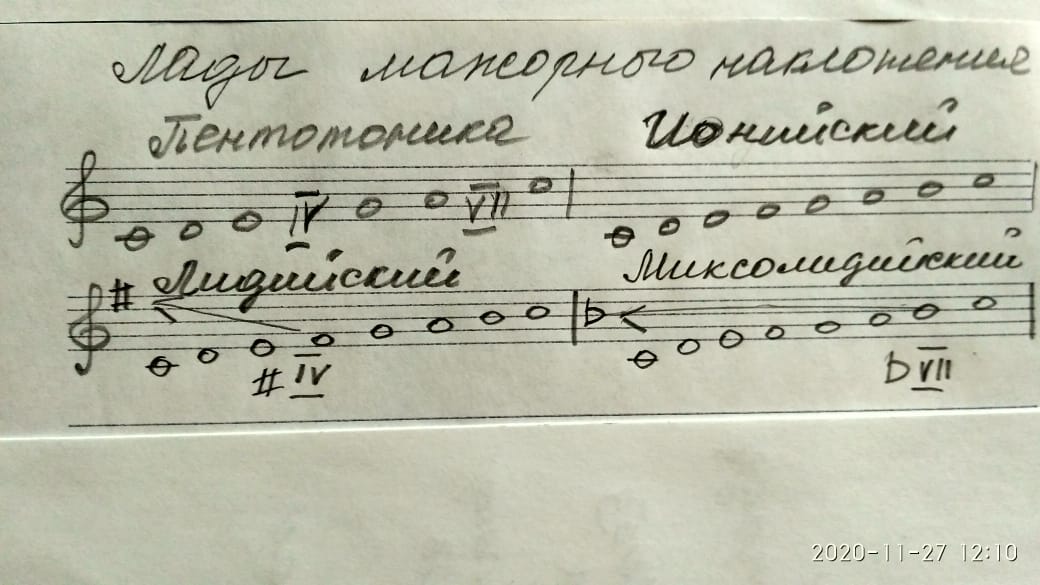 2. Лады минорного наклонения:Пентатоника – пятиступенный лад без II и VI ступеней. Эолийский – соответствует натуральному минору.Фригийский – понижается II ступеньДорийский –повышается VI ступень.Локрийский -минор с пониженными II и V ступенями.Нужно запомнить, что в ладах народной музыки повышение и понижение ступеней происходит с помощью ключевых знаков.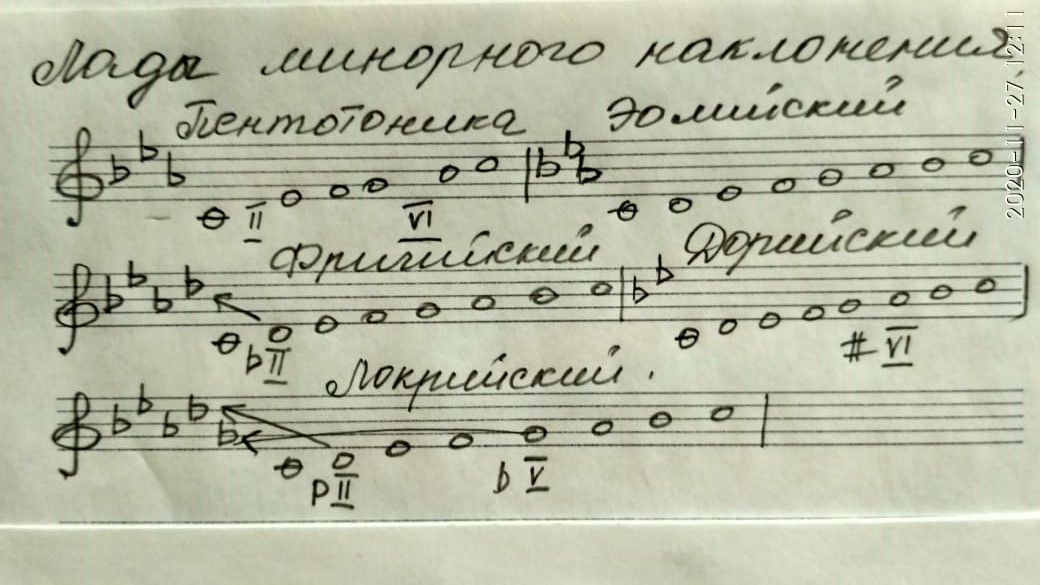 Задание:1. Переписать тему в тетрадь.2. Выучить её.3. Построить лады народной музыки от звука «ре» (это значит, что надо мыслить по тональностям Ре-мажор и ре-минор)4. I ч №:498, 499.    II ч № 114Письменно задание присылать на адрес podgornova.gv@mail.ruЖелаю успехов!